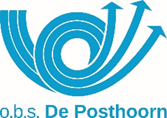 										Pesse 15-1-2021Beste ouders en leerlingen van groep 2,Hierbij de nieuwe weektaak voor de aankomende week.Ik hoop dat iedereen een fijne week heeft gehad thuis en lekker heeft gespeeld en bezig is geweest met de weektaak. Ik heb via Parro hele mooie foto’s van jullie werkjes gekregen. Heel erg leuk!Voor pluspunt kun je inloggen via zuluconnect en de tegel met het hondje aanklikken.Hieronder staat de uitleg hoe u samen met uw zoon/dochter kunt inloggen.De gebruikersnaam en wachtwoord heb ik jullie via een persoonlijk bericht in Parro gestuurd.In de internetbalk typt u: inlog zulu of via deze link (https://accounts.zuluconnect.net/login ) kunt u inloggenKlik op “inloggen met gebruikersnaam en wachtwoord”. In de bovenste balk komt te staan: naamleerling@leerlingposthoorn.nl Bijv. jansmit@leerlingposthoorn.nl Het wachtwoord is de code die achter het slotje staat. Bij dit inlogscherm ga je via de tegel  met de rode cijfer 2 naar het google meet moment. (Het kan zijn dat er bij de eerste keer inloggen een mailadres ingevuld moet worden. Dit is dan weer: naamleerling@leerlingposthoorn.nl).Op de dinsdag staat de opdracht het letterdoolhof in jullie weektaak. Je kunt deze vinden in de bijlage bij deze weektaak.Als u vragen heeft over de weektaak kunt u mij hierover berichten via Parro.Met vriendelijke groet, juf IngridWeektaak week 3							Groep 2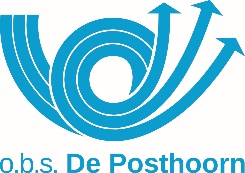 Maandag 18 januari 2021taal/lezenMaak een (groot) blad met de letters die uw kind kent. U noemt een letter en uw kind mag de letter slaan met de hand of met een vliegenmepper.rekenen15 minuten  met pluspunt of rekentuinDinsdag 19-1-2021Google Meets10.15 uur een activiteit via Google MeetLetterdoolhof In de bijlage staat de letterdoolhof. Zoek de goede weg!Woensdag 20 -1-2021taal/lezen Maak je naam van allemaal voorwerpen die je buiten vindt.rekenen15 minuten werken met pluspunt of rekentuinDonderdag 21-1-2021Google Meets10.15 uur een activiteit via Google Meetrekenen15 minuten werken met pluspunt of rekentuin.Vrijdag 22-1-2021taal/lezenLekker luisteren naar een prentenboek bij de Voorleeshoek